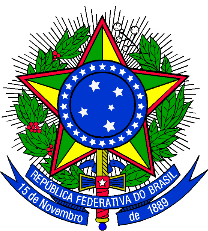 MINISTÉRIO DA EDUCAÇÃOFUNDAÇÃO UNIVERSIDADE FEDERAL DA GRANDE DOURADOSAPÊNDICE AUNIVERSIDADE FEDERAL DA GRANDE DOURADOS FACULDADE DE ADMINISTRAÇÃO CIÊNCIAS CONTÁBEIS E ECONOMIADADOS DO (A) ACADÊMICO (A)DADOS DO(S) PROFESSORES ORIENTADOR(ES)DADOS DO TRABALHO (I ou II)Dourados, 	de 	de 20 	.Assinatura do professor orientador	Assinatura do acadêmico